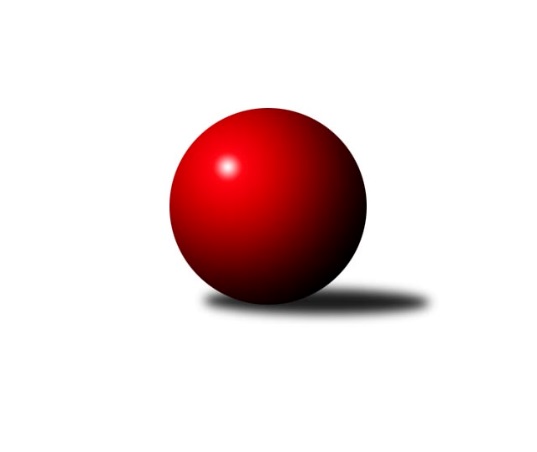 Č.19Ročník 2022/2023	3.6.2024 Západočeská divize 2022/2023Statistika 19. kolaTabulka družstev:		družstvo	záp	výh	rem	proh	skore	sety	průměr	body	plné	dorážka	chyby	1.	TJ Lomnice B	19	14	1	4	205 : 99 	(112.5 : 77.5)	2601	29	1791	810	34.4	2.	Kuželky Holýšov B	19	11	3	5	194 : 110 	(111.5 : 70.5)	2590	25	1783	807	32.3	3.	Slovan K.Vary B	19	10	1	8	157 : 147 	(92.5 : 101.5)	2501	21	1745	756	37.2	4.	Kuželky Ji.Hazlov B	20	9	2	9	166 : 154 	(64.5 : 55.5)	2605	20	1787	818	30.3	5.	TJ Sokol Zahořany	20	9	2	9	155 : 165 	(84.0 : 88.0)	2559	20	1767	791	35.9	6.	TJ Dobřany	19	9	1	9	143 : 161 	(94.5 : 107.5)	2570	19	1765	805	34.2	7.	Loko Cheb B	19	9	0	10	156 : 148 	(90.5 : 95.5)	2539	18	1750	790	32.1	8.	TJ Sokol Útvina	19	8	2	9	137 : 167 	(77.0 : 97.0)	2518	18	1762	757	40	9.	TJ Jáchymov	19	8	2	9	135 : 169 	(70.0 : 92.0)	2557	18	1766	790	34.5	10.	Loko Cheb A	19	8	1	10	147 : 157 	(108.5 : 83.5)	2471	17	1733	739	36.8	11.	Baník Stříbro	19	8	1	10	146 : 158 	(56.0 : 62.0)	2500	17	1728	772	40.2	12.	TJ Havlovice	19	3	2	14	99 : 205 	(84.5 : 115.5)	2483	8	1736	746	42.8Tabulka doma:		družstvo	záp	výh	rem	proh	skore	sety	průměr	body	maximum	minimum	1.	TJ Lomnice B	9	8	0	1	106 : 38 	(68.5 : 39.5)	2547	16	2614	2465	2.	TJ Sokol Zahořany	10	7	2	1	100 : 60 	(45.5 : 34.5)	2616	16	2656	2565	3.	Kuželky Holýšov B	10	7	1	2	122 : 38 	(67.0 : 33.0)	2668	15	2707	2627	4.	Loko Cheb A	10	7	1	2	108 : 52 	(79.0 : 41.0)	2828	15	2987	2686	5.	Slovan K.Vary B	9	7	1	1	99 : 45 	(61.5 : 42.5)	2573	15	2629	2521	6.	TJ Sokol Útvina	10	7	1	2	97 : 63 	(41.0 : 35.0)	2503	15	2566	2461	7.	Loko Cheb B	9	7	0	2	102 : 42 	(44.0 : 34.0)	2708	14	2799	2582	8.	Kuželky Ji.Hazlov B	10	7	0	3	102 : 58 	(26.0 : 16.0)	2673	14	2795	2565	9.	TJ Jáchymov	10	7	0	3	93 : 67 	(38.0 : 46.0)	2522	14	2575	2472	10.	Baník Stříbro	10	6	1	3	94 : 66 	(29.0 : 19.0)	2569	13	2658	2500	11.	TJ Dobřany	9	6	0	3	85 : 59 	(48.5 : 49.5)	2536	12	2605	2469	12.	TJ Havlovice	9	3	2	4	66 : 78 	(52.0 : 56.0)	2567	8	2637	2483Tabulka venku:		družstvo	záp	výh	rem	proh	skore	sety	průměr	body	maximum	minimum	1.	TJ Lomnice B	10	6	1	3	99 : 61 	(44.0 : 38.0)	2607	13	2759	2501	2.	Kuželky Holýšov B	9	4	2	3	72 : 72 	(44.5 : 37.5)	2581	10	2641	2451	3.	TJ Dobřany	10	3	1	6	58 : 102 	(46.0 : 58.0)	2574	7	2701	2398	4.	Kuželky Ji.Hazlov B	10	2	2	6	64 : 96 	(38.5 : 39.5)	2598	6	2767	2483	5.	Slovan K.Vary B	10	3	0	7	58 : 102 	(31.0 : 59.0)	2492	6	2710	2352	6.	Baník Stříbro	9	2	0	7	52 : 92 	(27.0 : 43.0)	2492	4	2673	2072	7.	TJ Sokol Zahořany	10	2	0	8	55 : 105 	(38.5 : 53.5)	2553	4	2726	2441	8.	Loko Cheb B	10	2	0	8	54 : 106 	(46.5 : 61.5)	2534	4	2652	2452	9.	TJ Jáchymov	9	1	2	6	42 : 102 	(32.0 : 46.0)	2561	4	2710	2492	10.	TJ Sokol Útvina	9	1	1	7	40 : 104 	(36.0 : 62.0)	2520	3	2692	2472	11.	Loko Cheb A	9	1	0	8	39 : 105 	(29.5 : 42.5)	2478	2	2892	2239	12.	TJ Havlovice	10	0	0	10	33 : 127 	(32.5 : 59.5)	2474	0	2609	2316Tabulka podzimní části:		družstvo	záp	výh	rem	proh	skore	sety	průměr	body	doma	venku	1.	TJ Lomnice B	11	9	0	2	126 : 50 	(69.5 : 46.5)	2589	18 	5 	0 	1 	4 	0 	1	2.	Kuželky Holýšov B	11	8	0	3	118 : 58 	(70.5 : 37.5)	2585	16 	5 	0 	0 	3 	0 	3	3.	Slovan K.Vary B	11	7	1	3	103 : 73 	(53.0 : 57.0)	2597	15 	4 	1 	1 	3 	0 	2	4.	TJ Sokol Útvina	11	6	1	4	95 : 81 	(47.0 : 45.0)	2509	13 	5 	0 	2 	1 	1 	2	5.	TJ Sokol Zahořany	11	6	1	4	90 : 86 	(51.0 : 53.0)	2597	13 	4 	1 	1 	2 	0 	3	6.	Loko Cheb B	11	6	0	5	104 : 72 	(57.5 : 58.5)	2537	12 	4 	0 	1 	2 	0 	4	7.	Loko Cheb A	11	5	0	6	89 : 87 	(68.5 : 47.5)	2520	10 	4 	0 	2 	1 	0 	4	8.	TJ Dobřany	11	4	1	6	76 : 100 	(50.0 : 66.0)	2546	9 	2 	0 	3 	2 	1 	3	9.	TJ Jáchymov	11	4	1	6	66 : 110 	(44.0 : 60.0)	2569	9 	3 	0 	2 	1 	1 	4	10.	Kuželky Ji.Hazlov B	11	4	0	7	76 : 100 	(30.0 : 30.0)	2571	8 	3 	0 	2 	1 	0 	5	11.	Baník Stříbro	11	4	0	7	76 : 100 	(39.0 : 51.0)	2496	8 	3 	0 	3 	1 	0 	4	12.	TJ Havlovice	11	0	1	10	37 : 139 	(46.0 : 74.0)	2494	1 	0 	1 	3 	0 	0 	7Tabulka jarní části:		družstvo	záp	výh	rem	proh	skore	sety	průměr	body	doma	venku	1.	Kuželky Ji.Hazlov B	9	5	2	2	90 : 54 	(34.5 : 25.5)	2685	12 	4 	0 	1 	1 	2 	1 	2.	TJ Lomnice B	8	5	1	2	79 : 49 	(43.0 : 31.0)	2607	11 	3 	0 	0 	2 	1 	2 	3.	TJ Dobřany	8	5	0	3	67 : 61 	(44.5 : 41.5)	2599	10 	4 	0 	0 	1 	0 	3 	4.	Kuželky Holýšov B	8	3	3	2	76 : 52 	(41.0 : 33.0)	2618	9 	2 	1 	2 	1 	2 	0 	5.	Baník Stříbro	8	4	1	3	70 : 58 	(17.0 : 11.0)	2527	9 	3 	1 	0 	1 	0 	3 	6.	TJ Jáchymov	8	4	1	3	69 : 59 	(26.0 : 32.0)	2561	9 	4 	0 	1 	0 	1 	2 	7.	TJ Havlovice	8	3	1	4	62 : 66 	(38.5 : 41.5)	2479	7 	3 	1 	1 	0 	0 	3 	8.	Loko Cheb A	8	3	1	4	58 : 70 	(40.0 : 36.0)	2493	7 	3 	1 	0 	0 	0 	4 	9.	TJ Sokol Zahořany	9	3	1	5	65 : 79 	(33.0 : 35.0)	2536	7 	3 	1 	0 	0 	0 	5 	10.	Slovan K.Vary B	8	3	0	5	54 : 74 	(39.5 : 44.5)	2450	6 	3 	0 	0 	0 	0 	5 	11.	Loko Cheb B	8	3	0	5	52 : 76 	(33.0 : 37.0)	2585	6 	3 	0 	1 	0 	0 	4 	12.	TJ Sokol Útvina	8	2	1	5	42 : 86 	(30.0 : 52.0)	2523	5 	2 	1 	0 	0 	0 	5 Zisk bodů pro družstvo:		jméno hráče	družstvo	body	zápasy	v %	dílčí body	sety	v %	1.	Zuzana Kožíšková 	TJ Lomnice B 	32	/	18	(89%)		/		(%)	2.	Petr Haken 	Kuželky Ji.Hazlov B 	32	/	18	(89%)		/		(%)	3.	Jan Myslík 	Kuželky Holýšov B 	30	/	16	(94%)		/		(%)	4.	Ladislav Lipták 	Loko Cheb A  	29	/	19	(76%)		/		(%)	5.	František Douša 	Loko Cheb A  	28	/	15	(93%)		/		(%)	6.	Petr Rajlich 	Loko Cheb B  	26	/	19	(68%)		/		(%)	7.	Tomáš Benda 	TJ Sokol Zahořany  	26	/	20	(65%)		/		(%)	8.	Jiří Šrek 	TJ Jáchymov 	25	/	19	(66%)		/		(%)	9.	Radek Cimbala 	Slovan K.Vary B 	24	/	13	(92%)		/		(%)	10.	Hubert Guba 	TJ Lomnice B 	24	/	15	(80%)		/		(%)	11.	Václav Loukotka 	Baník Stříbro 	24	/	18	(67%)		/		(%)	12.	Jiří Jaroš 	Loko Cheb B  	24	/	19	(63%)		/		(%)	13.	Radek Kutil 	TJ Sokol Zahořany  	24	/	20	(60%)		/		(%)	14.	Kamil Bláha 	Kuželky Ji.Hazlov B 	24	/	20	(60%)		/		(%)	15.	Jan Kříž 	TJ Sokol Útvina 	23	/	17	(68%)		/		(%)	16.	Tereza Štursová 	TJ Lomnice B 	23	/	18	(64%)		/		(%)	17.	Michal Lohr 	TJ Dobřany 	22	/	16	(69%)		/		(%)	18.	Jan Vacikar 	Baník Stříbro 	22	/	18	(61%)		/		(%)	19.	Michael Wittwar 	Kuželky Ji.Hazlov B 	22	/	20	(55%)		/		(%)	20.	Jiří Zenefels 	TJ Sokol Zahořany  	21	/	20	(53%)		/		(%)	21.	Michael Martínek 	Kuželky Holýšov B 	20	/	11	(91%)		/		(%)	22.	Pavel Pivoňka 	TJ Havlovice  	20	/	17	(59%)		/		(%)	23.	David Grössl 	TJ Sokol Zahořany  	20	/	18	(56%)		/		(%)	24.	Lucie Vajdíková 	TJ Lomnice B 	20	/	18	(56%)		/		(%)	25.	Václav Kříž ml.	TJ Sokol Útvina 	20	/	18	(56%)		/		(%)	26.	Vojtěch Kořan 	TJ Dobřany 	20	/	19	(53%)		/		(%)	27.	Jana Komancová 	Kuželky Ji.Hazlov B 	20	/	20	(50%)		/		(%)	28.	Pavel Repčík 	Kuželky Ji.Hazlov B 	20	/	20	(50%)		/		(%)	29.	Jan Čech 	Baník Stříbro 	18	/	15	(60%)		/		(%)	30.	Jan Laksar 	Kuželky Holýšov B 	18	/	17	(53%)		/		(%)	31.	Rudolf Štěpanovský 	TJ Lomnice B 	18	/	17	(53%)		/		(%)	32.	Dagmar Rajlichová 	Loko Cheb B  	18	/	18	(50%)		/		(%)	33.	Marcel Toužimský 	Slovan K.Vary B 	18	/	18	(50%)		/		(%)	34.	Stanislav Pelc 	TJ Jáchymov 	18	/	18	(50%)		/		(%)	35.	Tomáš Vrba 	TJ Havlovice  	18	/	19	(47%)		/		(%)	36.	Miroslav Vlček 	TJ Jáchymov 	18	/	19	(47%)		/		(%)	37.	Johannes Luster 	Slovan K.Vary B 	17	/	16	(53%)		/		(%)	38.	Daniel Šeterle 	Kuželky Holýšov B 	16	/	11	(73%)		/		(%)	39.	Petr Beseda 	Slovan K.Vary B 	16	/	12	(67%)		/		(%)	40.	Jiří Guba 	TJ Lomnice B 	16	/	13	(62%)		/		(%)	41.	Jakub Růžička 	Loko Cheb B  	16	/	14	(57%)		/		(%)	42.	Jakub Janouch 	Kuželky Holýšov B 	16	/	16	(50%)		/		(%)	43.	Miroslav Pivoňka 	Loko Cheb B  	16	/	17	(47%)		/		(%)	44.	Irena Živná 	TJ Jáchymov 	16	/	17	(47%)		/		(%)	45.	Martin Kuchař 	TJ Jáchymov 	16	/	19	(42%)		/		(%)	46.	Marek Smetana 	TJ Dobřany 	15	/	17	(44%)		/		(%)	47.	Jiří Nováček 	Loko Cheb B  	14	/	7	(100%)		/		(%)	48.	Pavel Sloup 	TJ Dobřany 	14	/	13	(54%)		/		(%)	49.	Lukáš Holý 	Slovan K.Vary B 	14	/	14	(50%)		/		(%)	50.	Stanislav Veselý 	TJ Sokol Útvina 	14	/	17	(41%)		/		(%)	51.	Bernard Vraniak 	Baník Stříbro 	14	/	17	(41%)		/		(%)	52.	Jiří Kubínek 	TJ Sokol Útvina 	14	/	17	(41%)		/		(%)	53.	Hana Berkovcová 	Loko Cheb A  	14	/	18	(39%)		/		(%)	54.	Vít Červenka 	TJ Sokol Útvina 	14	/	18	(39%)		/		(%)	55.	Jan Adam 	Loko Cheb A  	14	/	19	(37%)		/		(%)	56.	Josef Dvořák 	TJ Dobřany 	14	/	19	(37%)		/		(%)	57.	Pavel Bránický 	Kuželky Ji.Hazlov B 	14	/	20	(35%)		/		(%)	58.	Jiří Rádl 	TJ Havlovice  	12	/	14	(43%)		/		(%)	59.	Lenka Pivoňková 	Loko Cheb B  	12	/	14	(43%)		/		(%)	60.	Daniela Stašová 	Slovan K.Vary B 	12	/	14	(43%)		/		(%)	61.	Pavel Basl 	Baník Stříbro 	12	/	16	(38%)		/		(%)	62.	Josef Vdovec 	Kuželky Holýšov B 	10	/	12	(42%)		/		(%)	63.	Petr Ježek 	Kuželky Holýšov B 	10	/	14	(36%)		/		(%)	64.	Pavel Treppesch 	Baník Stříbro 	10	/	14	(36%)		/		(%)	65.	Anna Löffelmannová 	TJ Sokol Zahořany  	10	/	18	(28%)		/		(%)	66.	David Junek 	Baník Stříbro 	8	/	4	(100%)		/		(%)	67.	Miroslav Martínek 	Kuželky Holýšov B 	8	/	9	(44%)		/		(%)	68.	Martin Šubrt 	TJ Havlovice  	8	/	9	(44%)		/		(%)	69.	Jaroslav Dobiáš 	TJ Sokol Útvina 	8	/	9	(44%)		/		(%)	70.	Marek Eisman 	TJ Dobřany 	8	/	10	(40%)		/		(%)	71.	Pavel Přerost 	TJ Lomnice B 	8	/	10	(40%)		/		(%)	72.	Zdeněk Eichler 	Loko Cheb A  	8	/	11	(36%)		/		(%)	73.	Vlastimil Hlavatý 	TJ Sokol Útvina 	8	/	12	(33%)		/		(%)	74.	Petra Vařechová 	TJ Sokol Zahořany  	8	/	16	(25%)		/		(%)	75.	Jaroslav Kutil 	TJ Sokol Zahořany  	6	/	7	(43%)		/		(%)	76.	Tomáš Beck ml.	Slovan K.Vary B 	6	/	7	(43%)		/		(%)	77.	Petr Kučera 	TJ Dobřany 	6	/	11	(27%)		/		(%)	78.	Ivana Lukášová 	TJ Havlovice  	6	/	11	(27%)		/		(%)	79.	Josef Nedoma 	TJ Havlovice  	6	/	12	(25%)		/		(%)	80.	Petr Ziegler 	TJ Havlovice  	5	/	12	(21%)		/		(%)	81.	Filip Kalina 	TJ Sokol Útvina 	4	/	2	(100%)		/		(%)	82.	Jakub Solfronk 	TJ Dobřany 	4	/	2	(100%)		/		(%)	83.	Adolf Klepáček 	Loko Cheb B  	4	/	5	(40%)		/		(%)	84.	Pavel Schubert 	Loko Cheb A  	4	/	15	(13%)		/		(%)	85.	Dana Blaslová 	TJ Jáchymov 	4	/	15	(13%)		/		(%)	86.	Miroslav Lukáš 	TJ Havlovice  	4	/	17	(12%)		/		(%)	87.	Iva Knesplová Koubková 	TJ Lomnice B 	2	/	1	(100%)		/		(%)	88.	Jaroslav Páv 	Slovan K.Vary B 	2	/	1	(100%)		/		(%)	89.	Martin Andrš 	Baník Stříbro 	2	/	1	(100%)		/		(%)	90.	Jiří Baloun 	TJ Dobřany 	2	/	1	(100%)		/		(%)	91.	Karel Smrž 	Baník Stříbro 	2	/	1	(100%)		/		(%)	92.	Václav Hlaváč ml.	Slovan K.Vary B 	2	/	2	(50%)		/		(%)	93.	Jaroslav Harančík 	Baník Stříbro 	2	/	2	(50%)		/		(%)	94.	Josef Šnajdr 	TJ Dobřany 	2	/	2	(50%)		/		(%)	95.	Lubomír Hromada 	TJ Lomnice B 	2	/	3	(33%)		/		(%)	96.	Ivana Nová 	TJ Jáchymov 	2	/	3	(33%)		/		(%)	97.	Lukáš Zeman 	Slovan K.Vary B 	2	/	3	(33%)		/		(%)	98.	Jiří Čížek 	Loko Cheb A  	2	/	4	(25%)		/		(%)	99.	Jiří Vácha 	Loko Cheb B  	2	/	7	(14%)		/		(%)	100.	Tomáš Tuček 	Kuželky Ji.Hazlov B 	0	/	1	(0%)		/		(%)	101.	Stanislav Zoubek 	Baník Stříbro 	0	/	1	(0%)		/		(%)	102.	Jiří Šeda 	TJ Jáchymov 	0	/	1	(0%)		/		(%)	103.	Martin Kopač 	Slovan K.Vary B 	0	/	1	(0%)		/		(%)	104.	Lukáš Jírovec 	TJ Havlovice  	0	/	1	(0%)		/		(%)	105.	Pavel Feksa 	Loko Cheb B  	0	/	1	(0%)		/		(%)	106.	Pavel Benčík 	Kuželky Ji.Hazlov B 	0	/	1	(0%)		/		(%)	107.	Petr Bubeníček 	TJ Sokol Útvina 	0	/	1	(0%)		/		(%)	108.	Jaroslava Chlupová 	Slovan K.Vary B 	0	/	1	(0%)		/		(%)	109.	Vladimír Šraga 	Baník Stříbro 	0	/	1	(0%)		/		(%)	110.	František Korbel 	Slovan K.Vary B 	0	/	1	(0%)		/		(%)	111.	Jaroslav Stulík 	TJ Jáchymov 	0	/	1	(0%)		/		(%)	112.	Ivan Rambousek 	Loko Cheb A  	0	/	1	(0%)		/		(%)	113.	Robert Žalud 	Slovan K.Vary B 	0	/	1	(0%)		/		(%)	114.	Miroslav Špoták 	TJ Havlovice  	0	/	1	(0%)		/		(%)	115.	Štěpánka Peštová 	TJ Havlovice  	0	/	1	(0%)		/		(%)	116.	Yvona Mašková 	Loko Cheb A  	0	/	1	(0%)		/		(%)	117.	Jiří Jelínek 	TJ Dobřany 	0	/	1	(0%)		/		(%)	118.	Milan Laksar 	Kuželky Holýšov B 	0	/	2	(0%)		/		(%)	119.	Pavlína Stašová 	Slovan K.Vary B 	0	/	2	(0%)		/		(%)	120.	Ladislav Martínek 	TJ Jáchymov 	0	/	2	(0%)		/		(%)	121.	Zdeněk Kříž ml.	Slovan K.Vary B 	0	/	2	(0%)		/		(%)	122.	Eva Nováčková 	Loko Cheb B  	0	/	3	(0%)		/		(%)	123.	Luboš Špís 	TJ Dobřany 	0	/	3	(0%)		/		(%)	124.	Jakub Marcell 	Baník Stříbro 	0	/	4	(0%)		/		(%)Průměry na kuželnách:		kuželna	průměr	plné	dorážka	chyby	výkon na hráče	1.	Lokomotiva Cheb, 1-2	2715	1848	866	31.2	(452.6)	2.	Hazlov, 1-4	2631	1798	833	33.6	(438.6)	3.	Kuželky Holýšov, 1-2	2628	1802	826	34.2	(438.1)	4.	Havlovice, 1-2	2579	1779	799	33.8	(429.8)	5.	TJ Sokol Zahořany, 1-2	2578	1784	794	37.1	(429.7)	6.	Stříbro, 1-4	2551	1768	782	42.1	(425.3)	7.	TJ Dobřany, 1-2	2524	1742	781	36.0	(420.7)	8.	Karlovy Vary, 1-4	2519	1748	770	35.3	(419.9)	9.	Jáchymov, 1-2	2505	1735	769	35.7	(417.6)	10.	Lomnice, 1-4	2502	1729	772	41.3	(417.1)	11.	Sokol Útvina, 1-2	2478	1739	739	42.7	(413.1)Nejlepší výkony na kuželnách:Lokomotiva Cheb, 1-2Loko Cheb A 	2987	9. kolo	Ladislav Lipták 	Loko Cheb A 	561	19. koloLoko Cheb A 	2899	10. kolo	Ladislav Lipták 	Loko Cheb A 	543	9. koloLoko Cheb A 	2892	3. kolo	Ladislav Lipták 	Loko Cheb A 	541	13. koloLoko Cheb A 	2883	2. kolo	Ladislav Lipták 	Loko Cheb A 	536	2. koloLoko Cheb A 	2871	11. kolo	Ladislav Lipták 	Loko Cheb A 	535	7. koloLoko Cheb A 	2859	13. kolo	Ladislav Lipták 	Loko Cheb A 	534	10. koloLoko Cheb A 	2843	19. kolo	Ladislav Lipták 	Loko Cheb A 	533	3. koloLoko Cheb B 	2799	8. kolo	Ladislav Lipták 	Loko Cheb A 	531	15. koloLoko Cheb A 	2783	17. kolo	František Douša 	Loko Cheb A 	526	10. koloLoko Cheb B 	2774	6. kolo	Ladislav Lipták 	Loko Cheb A 	525	11. koloHazlov, 1-4Kuželky Ji.Hazlov B	2795	19. kolo	Jana Komancová 	Kuželky Ji.Hazlov B	507	19. koloKuželky Ji.Hazlov B	2731	16. kolo	Pavel Bránický 	Kuželky Ji.Hazlov B	499	17. koloTJ Lomnice B	2719	12. kolo	Petr Rajlich 	Loko Cheb B 	498	19. koloKuželky Ji.Hazlov B	2717	14. kolo	Kamil Bláha 	Kuželky Ji.Hazlov B	491	14. koloKuželky Ji.Hazlov B	2716	7. kolo	Petr Haken 	Kuželky Ji.Hazlov B	483	3. koloKuželky Ji.Hazlov B	2689	17. kolo	David Grössl 	TJ Sokol Zahořany 	483	9. koloKuželky Ji.Hazlov B	2689	12. kolo	Petr Haken 	Kuželky Ji.Hazlov B	480	12. koloSlovan K.Vary B	2653	4. kolo	Petr Haken 	Kuželky Ji.Hazlov B	478	16. koloKuželky Ji.Hazlov B	2641	3. kolo	Michael Martínek 	Kuželky Holýšov B	474	3. koloKuželky Holýšov B	2641	3. kolo	Petr Haken 	Kuželky Ji.Hazlov B	471	14. koloKuželky Holýšov, 1-2Kuželky Holýšov B	2707	19. kolo	Jan Myslík 	Kuželky Holýšov B	485	19. koloKuželky Holýšov B	2707	2. kolo	Jan Myslík 	Kuželky Holýšov B	485	15. koloTJ Dobřany	2701	13. kolo	Michael Martínek 	Kuželky Holýšov B	485	13. koloKuželky Holýšov B	2686	4. kolo	Josef Dvořák 	TJ Dobřany	485	13. koloBaník Stříbro	2673	12. kolo	Daniel Šeterle 	Kuželky Holýšov B	483	4. koloKuželky Holýšov B	2669	15. kolo	Jan Vacikar 	Baník Stříbro	481	12. koloKuželky Holýšov B	2667	13. kolo	Radek Kutil 	TJ Sokol Zahořany 	480	7. koloKuželky Ji.Hazlov B	2660	15. kolo	Petr Haken 	Kuželky Ji.Hazlov B	479	15. koloKuželky Holýšov B	2659	17. kolo	Michal Lohr 	TJ Dobřany	479	13. koloKuželky Holýšov B	2657	7. kolo	Jan Laksar 	Kuželky Holýšov B	476	19. koloHavlovice, 1-2TJ Lomnice B	2679	1. kolo	Pavel Bránický 	Kuželky Ji.Hazlov B	494	18. koloKuželky Ji.Hazlov B	2665	18. kolo	Jan Čech 	Baník Stříbro	491	3. koloBaník Stříbro	2656	3. kolo	František Douša 	Loko Cheb A 	487	14. koloTJ Havlovice 	2637	19. kolo	Lucie Vajdíková 	TJ Lomnice B	480	1. koloTJ Havlovice 	2631	6. kolo	Tomáš Vrba 	TJ Havlovice 	477	16. koloTJ Havlovice 	2622	18. kolo	Petr Haken 	Kuželky Ji.Hazlov B	473	18. koloTJ Dobřany	2608	19. kolo	Tomáš Vrba 	TJ Havlovice 	472	18. koloTJ Jáchymov	2594	6. kolo	Josef Vdovec 	Kuželky Holýšov B	471	16. koloTJ Havlovice 	2592	16. kolo	Jiří Rádl 	TJ Havlovice 	466	19. koloTJ Havlovice 	2584	14. kolo	Pavel Basl 	Baník Stříbro	466	3. koloTJ Sokol Zahořany, 1-2TJ Sokol Zahořany 	2656	1. kolo	Jan Myslík 	Kuželky Holýšov B	508	18. koloTJ Sokol Zahořany 	2654	14. kolo	Tomáš Benda 	TJ Sokol Zahořany 	483	14. koloTJ Sokol Zahořany 	2648	10. kolo	Radek Kutil 	TJ Sokol Zahořany 	474	6. koloKuželky Holýšov B	2635	18. kolo	Radek Kutil 	TJ Sokol Zahořany 	472	10. koloTJ Sokol Zahořany 	2625	18. kolo	Pavel Pivoňka 	TJ Havlovice 	470	11. koloTJ Sokol Zahořany 	2613	6. kolo	Anna Löffelmannová 	TJ Sokol Zahořany 	466	8. koloTJ Sokol Zahořany 	2612	8. kolo	Tomáš Benda 	TJ Sokol Zahořany 	465	1. koloTJ Dobřany	2607	10. kolo	Václav Loukotka 	Baník Stříbro	465	6. koloTJ Sokol Útvina	2600	1. kolo	Radek Kutil 	TJ Sokol Zahořany 	463	11. koloTJ Lomnice B	2595	3. kolo	Jan Vacikar 	Baník Stříbro	463	6. koloStříbro, 1-4Baník Stříbro	2658	2. kolo	Jan Vacikar 	Baník Stříbro	491	2. koloTJ Lomnice B	2627	9. kolo	Michael Martínek 	Kuželky Holýšov B	489	10. koloBaník Stříbro	2613	17. kolo	Jan Kříž 	TJ Sokol Útvina	489	7. koloKuželky Holýšov B	2597	10. kolo	Tomáš Vrba 	TJ Havlovice 	487	15. koloBaník Stříbro	2597	5. kolo	Jan Čech 	Baník Stříbro	476	17. koloKuželky Ji.Hazlov B	2597	2. kolo	Jiří Guba 	TJ Lomnice B	474	9. koloTJ Dobřany	2581	4. kolo	Václav Loukotka 	Baník Stříbro	473	5. koloBaník Stříbro	2576	10. kolo	Petr Kučera 	TJ Dobřany	467	4. koloBaník Stříbro	2573	7. kolo	Bernard Vraniak 	Baník Stříbro	463	13. koloBaník Stříbro	2571	4. kolo	Jan Čech 	Baník Stříbro	463	7. koloTJ Dobřany, 1-2Kuželky Ji.Hazlov B	2646	6. kolo	Vojtěch Kořan 	TJ Dobřany	483	12. koloTJ Dobřany	2605	12. kolo	Marek Smetana 	TJ Dobřany	473	14. koloTJ Dobřany	2587	16. kolo	Michael Wittwar 	Kuželky Ji.Hazlov B	472	6. koloKuželky Holýšov B	2573	1. kolo	Lucie Vajdíková 	TJ Lomnice B	461	18. koloTJ Sokol Zahořany 	2547	12. kolo	Michal Lohr 	TJ Dobřany	461	12. koloTJ Dobřany	2545	18. kolo	Pavel Bránický 	Kuželky Ji.Hazlov B	461	6. koloTJ Dobřany	2540	14. kolo	Marek Eisman 	TJ Dobřany	458	16. koloTJ Dobřany	2533	3. kolo	Jan Laksar 	Kuželky Holýšov B	458	1. koloTJ Dobřany	2527	1. kolo	Petr Rajlich 	Loko Cheb B 	456	11. koloTJ Lomnice B	2522	18. kolo	Michal Lohr 	TJ Dobřany	455	18. koloKarlovy Vary, 1-4Slovan K.Vary B	2629	2. kolo	Radek Cimbala 	Slovan K.Vary B	476	15. koloSlovan K.Vary B	2611	15. kolo	Lukáš Holý 	Slovan K.Vary B	467	15. koloSlovan K.Vary B	2593	18. kolo	Tereza Štursová 	TJ Lomnice B	465	6. koloSlovan K.Vary B	2585	6. kolo	Petr Rajlich 	Loko Cheb B 	463	13. koloSlovan K.Vary B	2578	5. kolo	Vojtěch Kořan 	TJ Dobřany	460	5. koloTJ Lomnice B	2571	6. kolo	Lukáš Holý 	Slovan K.Vary B	459	5. koloTJ Dobřany	2566	5. kolo	Michal Lohr 	TJ Dobřany	459	5. koloSlovan K.Vary B	2564	10. kolo	Petr Beseda 	Slovan K.Vary B	457	2. koloSlovan K.Vary B	2554	13. kolo	Petr Beseda 	Slovan K.Vary B	454	5. koloTJ Jáchymov	2524	11. kolo	Marcel Toužimský 	Slovan K.Vary B	452	18. koloJáchymov, 1-2Kuželky Holýšov B	2594	14. kolo	Irena Živná 	TJ Jáchymov	481	1. koloTJ Jáchymov	2575	5. kolo	Daniel Šeterle 	Kuželky Holýšov B	479	14. koloTJ Jáchymov	2548	14. kolo	Jiří Šrek 	TJ Jáchymov	473	5. koloTJ Jáchymov	2547	15. kolo	Stanislav Pelc 	TJ Jáchymov	469	5. koloTJ Jáchymov	2543	1. kolo	Jiří Šrek 	TJ Jáchymov	463	14. koloTJ Jáchymov	2529	7. kolo	Jan Kříž 	TJ Sokol Útvina	452	9. koloTJ Lomnice B	2528	4. kolo	Vojtěch Kořan 	TJ Dobřany	450	15. koloTJ Dobřany	2525	15. kolo	Josef Vdovec 	Kuželky Holýšov B	450	14. koloTJ Jáchymov	2525	12. kolo	Miroslav Vlček 	TJ Jáchymov	449	4. koloLoko Cheb B 	2519	7. kolo	Jan Laksar 	Kuželky Holýšov B	448	14. koloLomnice, 1-4TJ Lomnice B	2614	13. kolo	Lucie Vajdíková 	TJ Lomnice B	478	2. koloTJ Lomnice B	2609	15. kolo	Lucie Vajdíková 	TJ Lomnice B	474	10. koloTJ Sokol Zahořany 	2589	15. kolo	Tereza Štursová 	TJ Lomnice B	473	15. koloTJ Lomnice B	2576	10. kolo	Tereza Štursová 	TJ Lomnice B	472	13. koloTJ Lomnice B	2572	8. kolo	Tereza Štursová 	TJ Lomnice B	469	7. koloTJ Lomnice B	2570	5. kolo	Lucie Vajdíková 	TJ Lomnice B	458	8. koloKuželky Holýšov B	2548	11. kolo	Michael Wittwar 	Kuželky Ji.Hazlov B	456	10. koloKuželky Ji.Hazlov B	2530	10. kolo	Petr Rajlich 	Loko Cheb B 	456	2. koloTJ Lomnice B	2528	2. kolo	Hubert Guba 	TJ Lomnice B	452	5. koloTJ Lomnice B	2494	17. kolo	Zuzana Kožíšková 	TJ Lomnice B	452	5. koloSokol Útvina, 1-2TJ Sokol Útvina	2566	6. kolo	Jan Vacikar 	Baník Stříbro	483	18. koloTJ Sokol Útvina	2556	4. kolo	Václav Kříž ml.	TJ Sokol Útvina	471	6. koloTJ Dobřany	2523	2. kolo	Jan Kříž 	TJ Sokol Útvina	467	13. koloTJ Sokol Útvina	2522	11. kolo	Jan Kříž 	TJ Sokol Útvina	464	2. koloTJ Sokol Útvina	2510	2. kolo	Michael Martínek 	Kuželky Holýšov B	459	8. koloSlovan K.Vary B	2503	3. kolo	Vít Červenka 	TJ Sokol Útvina	459	18. koloTJ Lomnice B	2501	16. kolo	Jan Kříž 	TJ Sokol Útvina	454	18. koloTJ Sokol Útvina	2493	13. kolo	Václav Kříž ml.	TJ Sokol Útvina	452	10. koloTJ Sokol Útvina	2491	10. kolo	František Douša 	Loko Cheb A 	449	6. koloKuželky Ji.Hazlov B	2490	11. kolo	Jiří Kubínek 	TJ Sokol Útvina	448	11. koloČetnost výsledků:	9.0 : 7.0	1x	8.0 : 8.0	9x	6.0 : 10.0	10x	4.0 : 12.0	14x	2.0 : 14.0	2x	16.0 : 0.0	6x	14.0 : 2.0	23x	13.0 : 3.0	2x	12.0 : 4.0	29x	11.0 : 5.0	1x	10.0 : 6.0	16x	0.0 : 16.0	1x